Brooksbank Elementary School PAC Meeting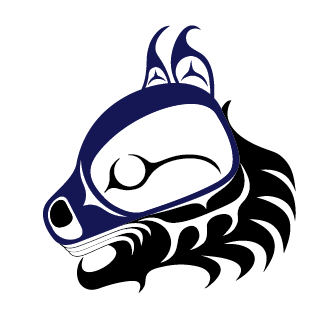 DATE: Tuesday February 20, 2024TIME: 7:00pm – via ZOOMCALL TO ORDER: – WELCOME – Jacquie MatherThe Brooksbank PAC would like to acknowledge that Brooksbank Elementary is situated upon the unceded traditional territory of the Skwxwú7mesh Nation and Tsleil-Waututh Nation. We would like to thank the Coast Salish people for the opportunity to learn, share and grow on this traditional territory.INTRODUCTION OF NEW PAC Co-Chair – Jacquie Mather & Erin BarkerCo-Vice Chair – Kate Bingham & Sukphal DulayTreasurer – Robert ShawSecretary – Liz NovakAPPROVAL OF FEBRUARY MINUTESAll minutes are posted the PAC website – https://brooksbankpac.weebly.com/ PRINCIPAL’S REPORT: - Angela MeuleThank you to outgoing PACHip hop sessions now finished, enjoyed by students  Tripleball: Brooksbank currently has three teams – two grade 7 and one grade 6. Card Project: Due date for signed consent has been extendedLearning Updates (report cards) will be published prior to Spring Break. School open house will be held on Mar 5 from 2:15-3 and 6:15-7. Families are invited to come into classrooms and meet with teachers. One early dismissal will be scheduled in March for individual teacher meetings as needed.Outdoor School: Grade 6 classes left today (Feb 20) will be returning on Friday, Feb 23. Grade 4 classes will be going to outdoor school in April. Grade 3 classes will be attending the Skw'une-was Program in June.Tickets for the Lion King Musical are now available for sale. Extra seats may be available, depending on demand. There will be a dress rehearsal on Mar 11 at 1 pm for those who cannot attend the evening show. Please RSVP to the school if you will be attending the dress rehearsal. Reminder that all dates are available on the school calendar: https://www.sd44.ca/school/brooksbank/calendar/calendar.aspx#/=TREASURER’S REPORT:Rob Shaw prepared the current P&L – please email bbpacchair@gmail.com if you have any questions or would like a copySigning authority has now been transferred to the new PAC executiveGaming grant needs to be used by the end of the year. The money is currently earmarked for sports uniforms with the school’s new logo. Kate is working with suppliers.Jacquie suggested putting some money into a term deposit. Rob will look into this option.COMMITTEE UPDATES:DPAC / NVPAC – we no longer have a representative – if anybody would like to be the DPAC rep, please get in touchAll upcoming events can be found at www.nortvanpac.org/upcoming-events UPDATES:Valentine’s Day Dance was a success and raised about $500Spring Fundraiser: Still waiting to hear back from the Lions ClubPurdy’s Sale orders due Mar 3 and will be distributed Mar 15NEW BUSINESS:Private coaching multisport available again for Spring (April -June). Jacquie will gauge interest via social media.Pure & Sweet Photoshoot Fundraiser: Potentially available for May 11. Erin B will follow up and post on the PAC website.Growing Smiles Fundraiser: Kate will organize for spring.Cheque Drive: Previous cheque drive raised ~$3000. PAC aiming to launch another cheque drive in April.  Members suggested that to increase engagement we could create events for reaching certain thresholds or have a goal we are aiming to reach. PAC executive will discuss needs with admin and teachers.Wolfpack hockey games: Offering free student tickets for the playoffs. This is not a Brooksbank fundraiser.Ideas for future fundraisers: https://brooksbankpac.weebly.com/feedback.html Next Meeting – TBA